от 16 декабря 2022 года № 6/99Об утверждении Реестра должностей муниципальной службы в Комсомольском муниципальном округе Чувашской РеспубликиВ соответствии с Федеральным законом от 2 марта 2007 года № 25-ФЗ «О муниципальной службе в Российской Федерации», Законом Чувашской Республики от 5 октября 2007 года № 62 «О муниципальной службе в Чувашской Республике» и Уставом Комсомольского муниципального округа Чувашской Республики Собрание депутатов Комсомольского муниципального округа Чувашской Республики р е ш и л о:1. Утвердить прилагаемый Реестр должностей муниципальной службы в Комсомольском муниципальном округе Чувашской Республики.2. Настоящее решение вступает в силу после дня его официального опубликования.Председатель Собрания депутатовКомсомольского муниципальногоокруга Чувашской Республики                                                                      С.Н.ГрачеваИсполняющий полномочия главы Комсомольского муниципальногоокруга Чувашской Республики                                                                 Р.М. МансуровРеестр должностей муниципальной службыв Комсомольском муниципальном округе Чувашской Республики <*>--------------------------------<*> Допускается двойное наименование должности муниципальной службы в том случае, если:заместитель руководителя является руководителем иного органа местного самоуправления, управляющим делами или руководителем иного структурного подразделения либо лицо, замещающее эту должность, является главным бухгалтером или его заместителем;управляющий делами является руководителем иного структурного подразделения.<**> Должность главы администрации муниципального образования, назначаемого по контракту.<***> Первая цифра регистрационного номера (кода) обозначает порядковый номер раздела, вторая - должности, подразделенные по функциональным признакам (руководители - 1, специалисты - 2, обеспечивающие специалисты - 3), третья - группу должностей муниципальной службы (высшая - 1, главная - 2, ведущая - 3, старшая - 4, младшая - 5), четвертая и пятая - порядковый номер должности в группе должностей муниципальной службы.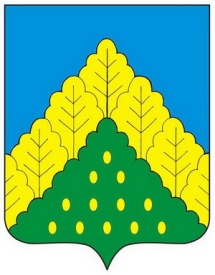 ЧĂВАШ РЕСПУБЛИКИНКОМСОМОЛЬСКИ МУНИЦИПАЛЛĂ ОКРУГĚН ПĚРРЕМĚШ СУЙЛАВРИДЕПУТАТСЕН ПУХĂВĔЙЫШĂНУЧУВАШСКАЯ РЕСПУБЛИКА СОБРАНИЕ ДЕПУТАТОВКОМСОМОЛЬСКОГО МУНИЦИПАЛЬНОГО ОКРУГА ПЕРВОГО СОЗЫВАРЕШЕНИЕУтвержденрешением Собрания депутатов Комсомольского муниципального округа Чувашской Республикиот 16 декабря 2022г. № 6/99 Наименование должностиРегистрационныйномер (код)Перечень должностей в исполнительно-распорядительных органахместного самоуправления Комсомольского муниципального округа Чувашской РеспубликиПеречень должностей в исполнительно-распорядительных органахместного самоуправления Комсомольского муниципального округа Чувашской Республики1. Должности руководителей1. Должности руководителейВысшая группа должностейВысшая группа должностейГлава администрации Комсомольского муниципального округа <**>1-1-1-01 <***>Первый  заместитель  главы администрации Комсомольскогомуниципального округа1-1-1-05Главная группа должностейГлавная группа должностейЗаместитель главы администрации Комсомольского муниципального округа1-1-2-01Управляющий делами администрации Комсомольского муниципального округа1-1-2-02Ведущая группа должностейВедущая группа должностейНачальник   управления   администрации   Комсомольского муниципального округа1-1-3-01Начальник территориального отдела администрации Комсомольского муниципального округа1-1-3-01.1Начальник отдела администрации Комсомольского муниципального округа1-1-3-02Заместитель    начальника     управления    администрацииКомсомольского муниципального округа1-1-3-032. Должности специалистов2. Должности специалистовВедущая группа должностейВедущая группа должностейСоветник главы администрации Комсомольского муниципального округа по работе с молодежью1-2-3-01.1Заместитель      начальника      отдела     администрацииКомсомольского  муниципального округа1-2-3-02Старшая группа должностейСтаршая группа должностейЗаведующий сектором                                      1-2-4-01Главный специалист-эксперт                               1-2-4-02Младшая группа должностейМладшая группа должностейВедущий специалист-эксперт                               1-2-5-01Специалист-эксперт                                       1-2-5-023. Должности обеспечивающих специалистов3. Должности обеспечивающих специалистовСтаршая группа должностейСтаршая группа должностейСтарший специалист 1 разряда                             1-3-4-01Старший специалист 2 разряда                             1-3-4-02Старший специалист 3 разряда                             1-3-4-03Младшая группа должностейМладшая группа должностейСпециалист 1 разряда                                     1-3-5-01Специалист 2 разряда                                     1-3-5-02Специалист 3 разряда                                     1-3-5-03